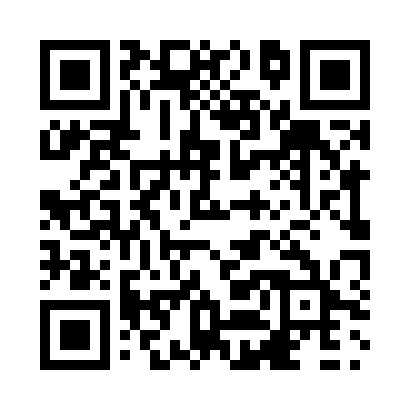 Prayer times for Strathlorne, Nova Scotia, CanadaMon 1 Jul 2024 - Wed 31 Jul 2024High Latitude Method: Angle Based RulePrayer Calculation Method: Islamic Society of North AmericaAsar Calculation Method: HanafiPrayer times provided by https://www.salahtimes.comDateDayFajrSunriseDhuhrAsrMaghribIsha1Mon3:165:181:096:349:0011:022Tue3:175:191:096:349:0011:013Wed3:185:191:106:339:0011:004Thu3:195:201:106:338:5910:595Fri3:215:211:106:338:5910:596Sat3:225:211:106:338:5910:587Sun3:235:221:106:338:5810:578Mon3:245:231:106:338:5810:569Tue3:265:241:116:338:5710:5510Wed3:275:241:116:328:5610:5311Thu3:295:251:116:328:5610:5212Fri3:305:261:116:328:5510:5113Sat3:325:271:116:318:5410:5014Sun3:335:281:116:318:5410:4815Mon3:355:291:116:318:5310:4716Tue3:365:301:116:308:5210:4517Wed3:385:311:116:308:5110:4418Thu3:405:321:116:298:5010:4219Fri3:415:331:126:298:4910:4120Sat3:435:341:126:288:4910:3921Sun3:455:351:126:288:4810:3822Mon3:475:361:126:278:4710:3623Tue3:485:371:126:278:4510:3424Wed3:505:381:126:268:4410:3225Thu3:525:401:126:258:4310:3126Fri3:545:411:126:258:4210:2927Sat3:555:421:126:248:4110:2728Sun3:575:431:126:238:4010:2529Mon3:595:441:126:238:3810:2330Tue4:015:451:126:228:3710:2131Wed4:035:471:126:218:3610:19